Student Application Form 2016Please indicate which location you wish to undertake your project: Edinburgh Zoo:				Highland Wildlife Park  			For the teacher to fill in: (A handwritten declaraction can be scanned and accompany this form if required)Why would you recommend this student for a place on our Advanced Higher intake?For the student to fill in: (Minimum font size: 7)Why do you want to carry out your Advanced Higher Investigation at Edinburgh Zoo/Highland Wildlife Park?Which species would you like to study?(Please Note: for Edinburgh Zoo, we cannot fascilitate research of our Giant Pandas or Chimpanzees).Briefly outline your project propsal (i.e. Research Question, Hypothesis, Idea of Study Design):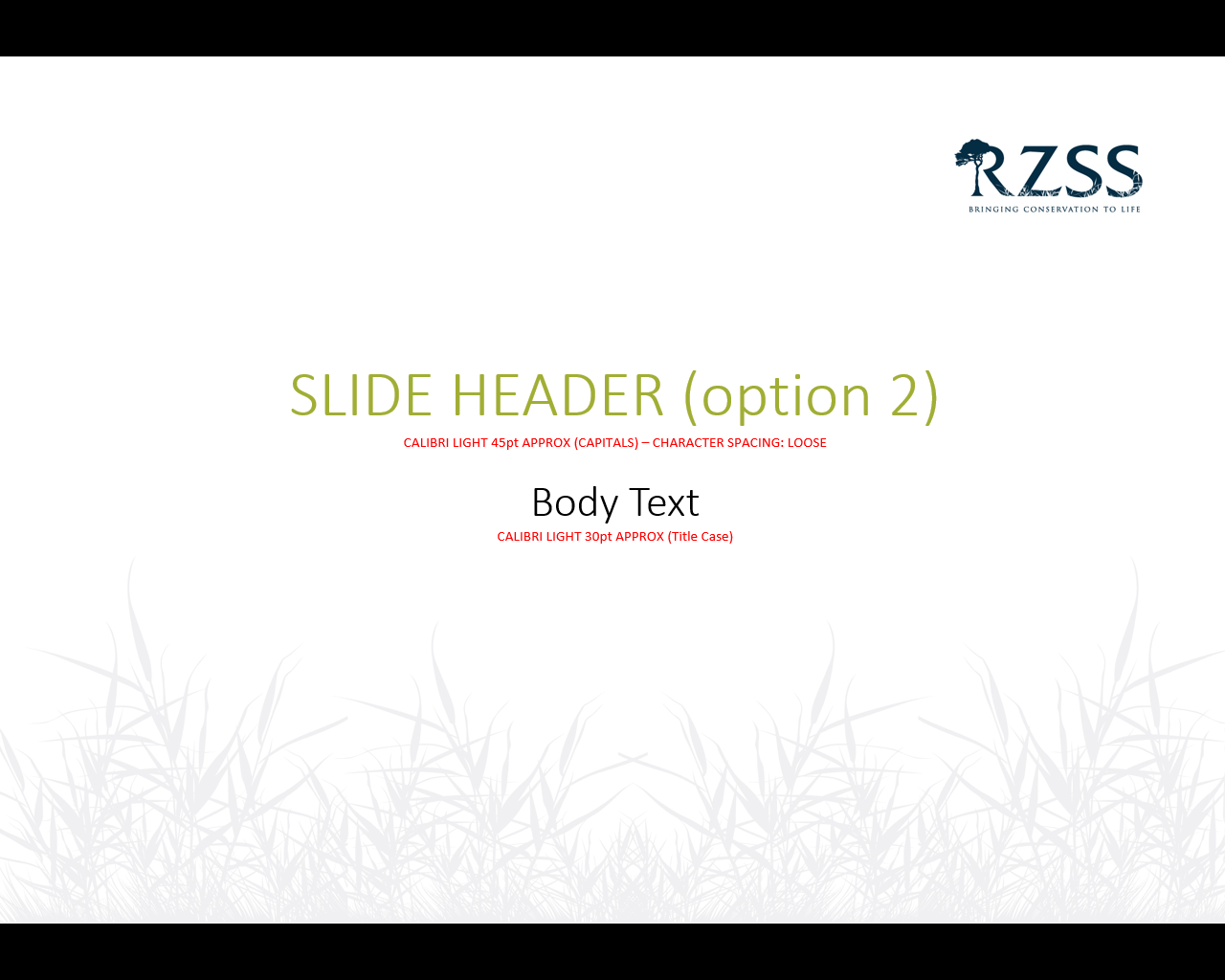 Please return this form no later than Monday 5th September 2016 via email, titled “Advanced Higher Application” to: Email: education@rzss.org.uk 		Tel: 0131 314 0330Name of Student: Name of Teacher:  Schoo Name Department & Subject: Student E-mail: Teacher’s e-mail: Student Contact Tel: School Contact Tel: Teacher Signature:_____________________________